MONTH     : JULY 2019REPORT OF GUIDANCE & COUNSELING# A display board to make students aware about some careers, related to different subjects.# School Counsellor is executing DBDA TEST( David Battery Differential Aptitude  Test)  & MFIQ  TEST( Multifactors Interest Questionnaire test)  to analyse students capability,  for classes 9th to 12 th. # FUTURE PLAN@ Analysis of the test & discussion with the students & giving feed back to the parents, during PTM of Periodic test 1.@ Group counselling is taken up in all classes by the counselor & Committee of Guidance & Counselling,  to enhance SOFT SKILLS among students.# CORE SKILLS are endosed on  the colourful pillars of Vidyalaya corridors# Outer walls of the first floor  is dignified by pictures of eminent personalities, with their inspiring thoughts.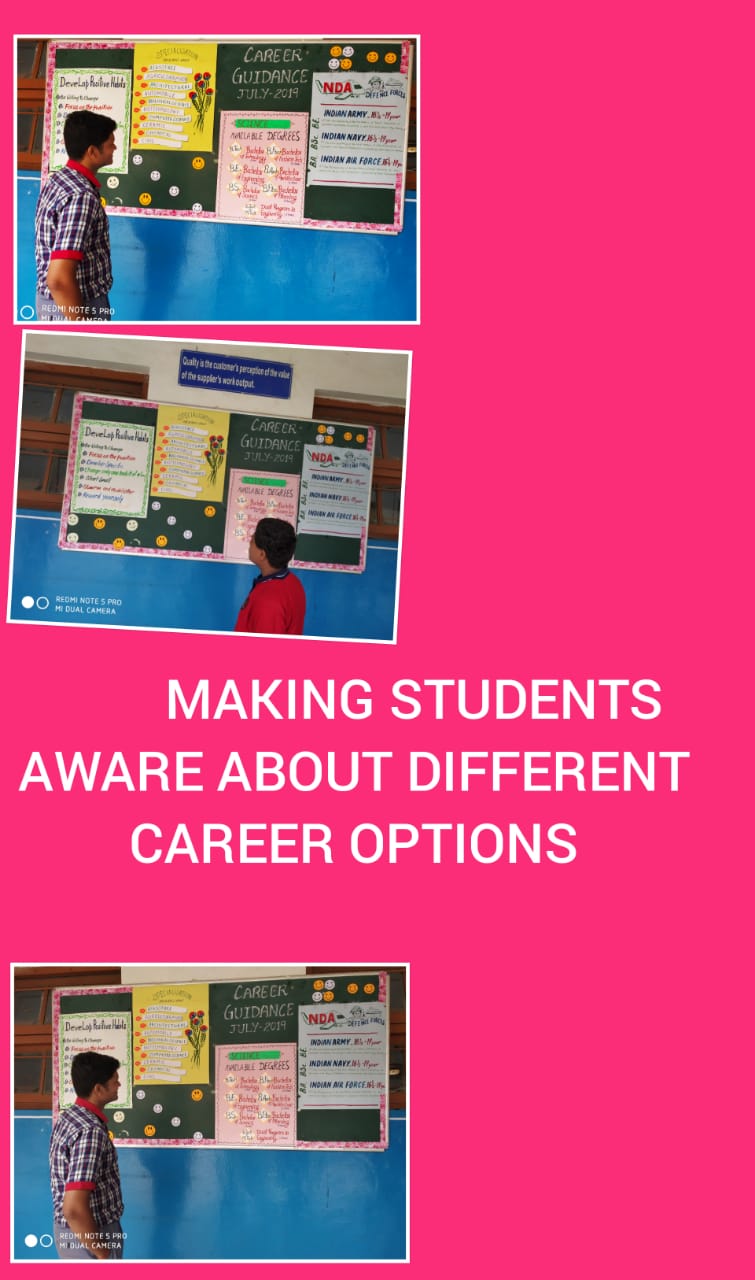 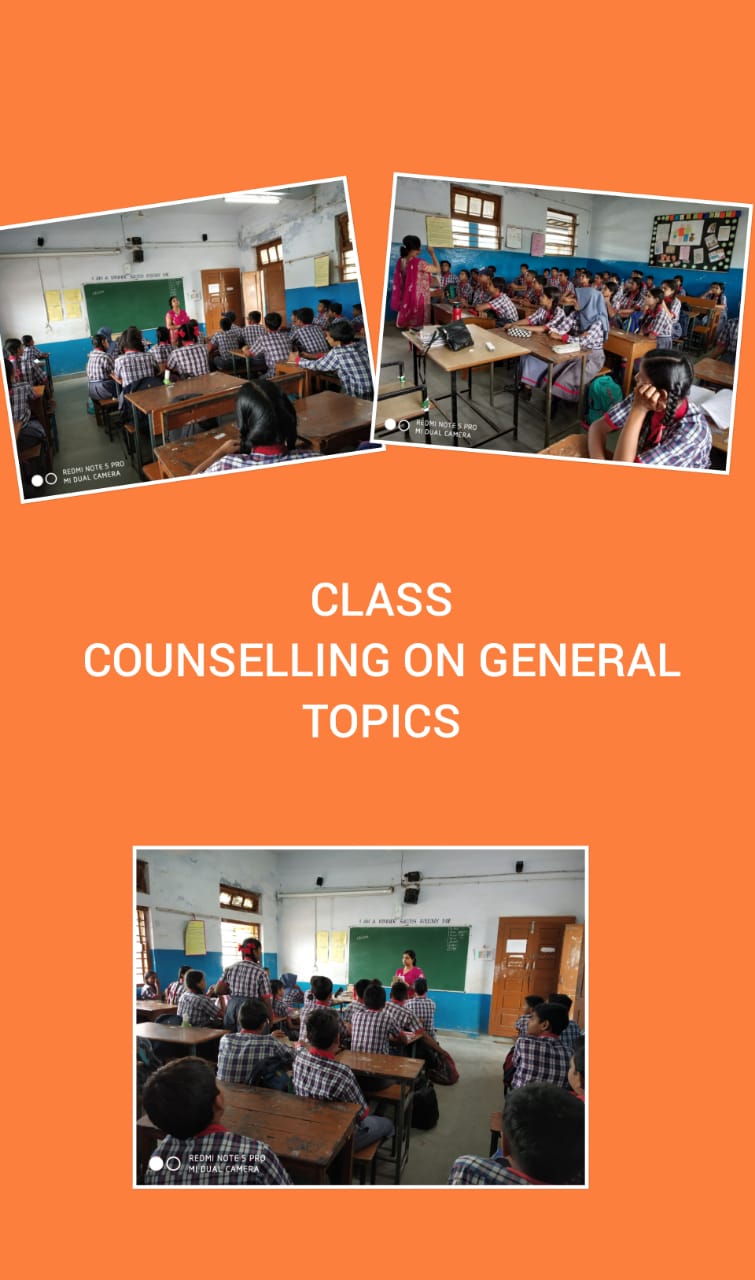 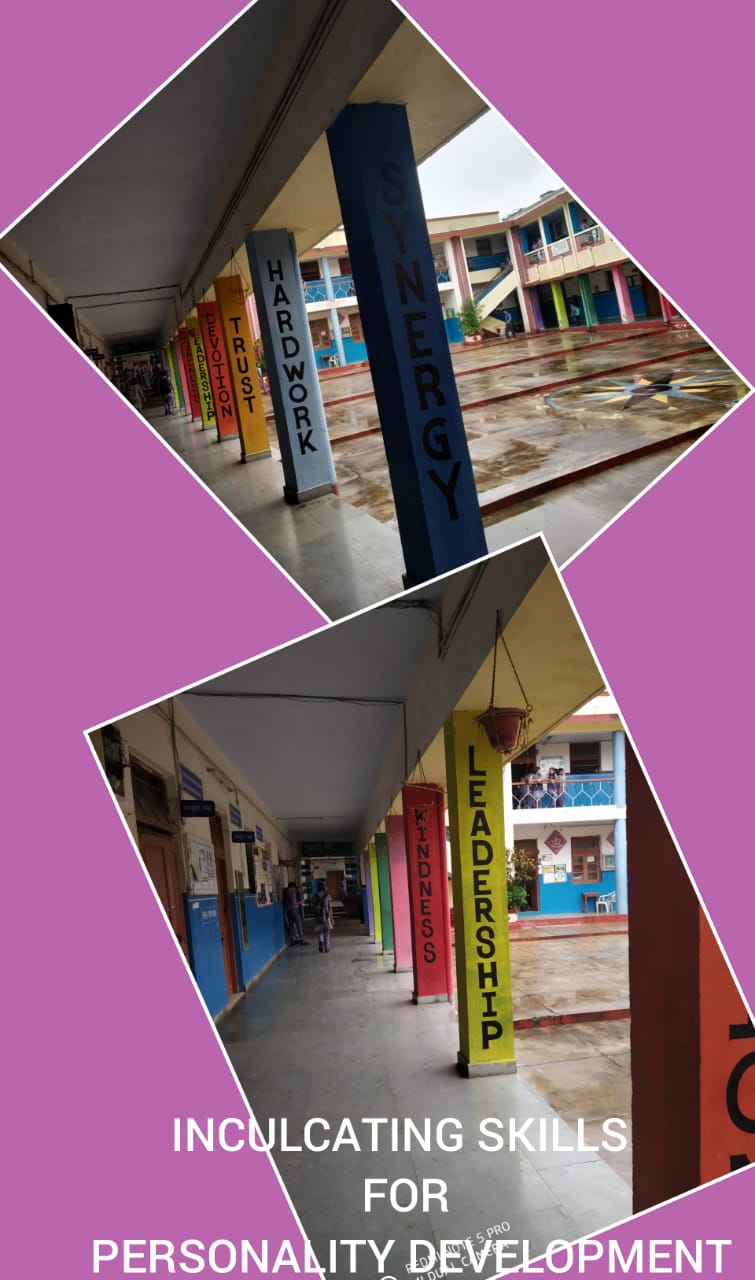 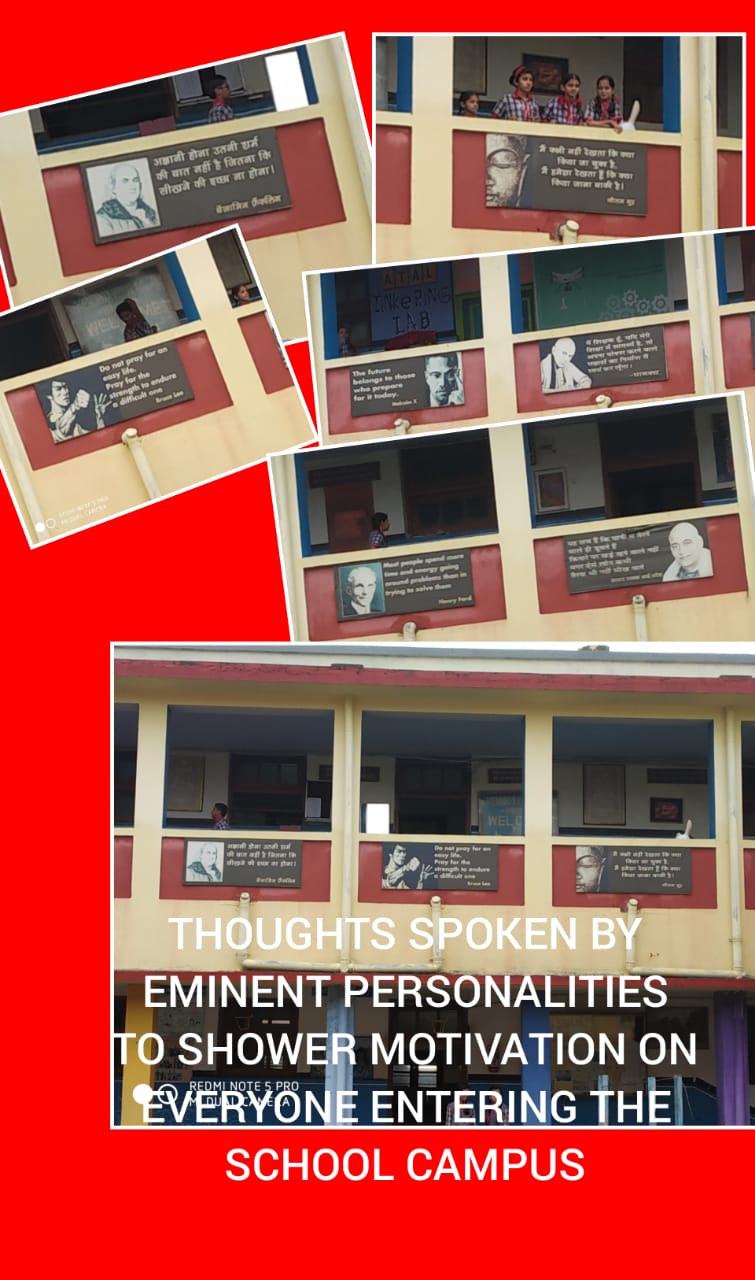 